Bildung Unzensiert 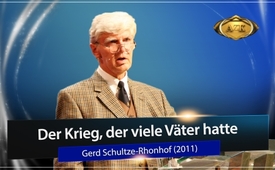 „Der Krieg der viele Väter hatte“ - Vortrag von Gerd Schultze-Rhonhof an der 7. AZK - 29.10.2011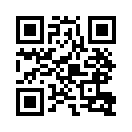 Hätten viele Millionen Tote und unendliches Leid im Zweiten Weltkrieg gar nicht sein müssen? Ex-Generalmajor Schultze-Rhonhof zeigt in seinem Vortrag auf, dass es mancher Politiker der Kriegsparteien im Vorfeld in der Hand hatte, diesen Krieg zu verhindern. Welchen Grund mag es wohl geben, dass die Geschichtsschreiber und der Mainstream uns das anders wiedergeben und Deutschland als Kriegsbeginner und Alleinschuldigen darstellen?Gerd Schultze-Rhonhof,
•  geboren im Mai 1939 in Weimar
•  ein Ex-Generalmajor.
•  Er ist Verfasser der Dokumentation „Ein unvermeidlicher Krieg? Der Weg zum 1. September 1939“ sowie Autor mehrerer Bücher.
Sein Anliegen ist den gymnasialen Geschichtsunterricht fundamental zu erneuern. Als jahrzehntelanger Kommandeur einer Panzergrenadierbrigade besitzt er Fachkompetenz in militärischen Zusammenhängen und kriegerischen Auseinandersetzungen. Seine Geschichtsschreibung unterscheidet sich jedoch von der öffentlichen. Er widerspricht ihr aber mit einer Weisheit, die man einfach gehört haben muss.

Sehen Sie nun seinen Vortrag mit dem Titel "Der Krieg, der viele Väter hatte" von der 7. AZK am 29. Oktober 2011.von wird nachgetragenQuellen:-Das könnte Sie auch interessieren:#ZweiterWeltkrieg - 70 Jahre Kriegsende - www.kla.tv/ZweiterWeltkrieg

#Deutschland - www.kla.tv/deutschland

#BildungUnzensiert - UNZENSIERT - www.kla.tv/BildungUnzensiertKla.TV – Die anderen Nachrichten ... frei – unabhängig – unzensiert ...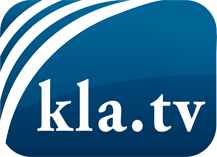 was die Medien nicht verschweigen sollten ...wenig Gehörtes vom Volk, für das Volk ...tägliche News ab 19:45 Uhr auf www.kla.tvDranbleiben lohnt sich!Kostenloses Abonnement mit wöchentlichen News per E-Mail erhalten Sie unter: www.kla.tv/aboSicherheitshinweis:Gegenstimmen werden leider immer weiter zensiert und unterdrückt. Solange wir nicht gemäß den Interessen und Ideologien der Systempresse berichten, müssen wir jederzeit damit rechnen, dass Vorwände gesucht werden, um Kla.TV zu sperren oder zu schaden.Vernetzen Sie sich darum heute noch internetunabhängig!
Klicken Sie hier: www.kla.tv/vernetzungLizenz:    Creative Commons-Lizenz mit Namensnennung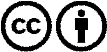 Verbreitung und Wiederaufbereitung ist mit Namensnennung erwünscht! Das Material darf jedoch nicht aus dem Kontext gerissen präsentiert werden. Mit öffentlichen Geldern (GEZ, Serafe, GIS, ...) finanzierte Institutionen ist die Verwendung ohne Rückfrage untersagt. Verstöße können strafrechtlich verfolgt werden.